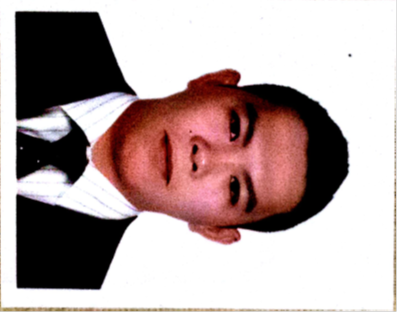 DARL EDREN N. LAURELAl Rigga Rd., Dubai,  UAEMOBILE NO.:  + 971557063453    EMAIL: edren1223@gmail.com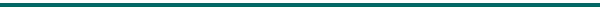 CAREER OBJECTIVETo obtain a challenging position in a high quality environment where my resourceful experience and academic skills will contribute to the organization’s operations and success.SKILLS Proficient in Microsoft Office, Excellent in written and verbal English communication skills, Result and Goal oriented, Quality Assurance, Public Relations, self-motivated, dynamic, organized, attentive to details, good interpersonal and strong leadership qualities, flexible to different working timings.WORKING EXPERIENCE DETAILSPersonal Assistant to Operations Manager at Dubai Garden Centre November 2015 up to December 2016.Dealing with incoming emails, faxes and post on behalf of the manager. Providing accurate and complete information to the manager.Facilitating / Following up managers concerns in his absence.Managing flight bookings and reservations.Organizing and maintaining diaries and making appointments.Producing documents, reports and presentations.Organizing and ensuring that the manager is well prepared for meetings.Devising and maintaining office systems including data management and filing.Maintaining confidentiality of all the information.Assisting the logistics manager in managing local and international shipments.Making Purchase orders an LPO’s.Liaising with clients, suppliers and other staff.Proper and timely distribution of information from the manager down to the staffs.Meeting and greeting visitors at all levels of seniority.Taking on some of the manager’s responsibilities and working more closely with the management.2. Senior Administrative  Receptionist  at Fidelity Fitness Club August  2014 up to the  September 2015.Meets and greets all clients and guest when entering the club.Provide good quality service to all the members and guest.Provide accurate information to guests, members and staffs queries. (phone calls, emails and in person)Managing accounts (Clients Personal Information’s, Forms, Billings and etc.)Providing guest’s with the right information to encourage new sales and membership.Posting payment’s for new sales, monthly dues, and other fees to the to the data base.Conducting daily Service call to all clients to check satisfaction and to address concernsBooking clients for class reservations/sessions.Doing Freezing, Cancellation and transfer of membership.Correlating with the heads with regards to all the new and old information’s that needs to be updated to the system.Collecting, Keeping and filling all employees documents and making sure that it is updated in the system.Weekly and Monthly Monitoring of stocks of the club.Creating Purchase Request for weekly and monthly stocks of the club.Making the EOD (End of Day), Weekly and Monthly Reports for the club.3. TECHNICAL SUPPORT REPRESENTATIVE at TELETECH BACOLOD, Bacolod City Philippines, February 8, 2013- May 31,2014Took inbound calls for providing service and product informationTeaches or guide caller/subscriber of company's product.Walkthrough clients on troubleshooting internet connection using different type of devices ( laptops, ipods, ipads, phones and etc.)Dispatching field technician to specific location for onsite troubleshooting.Creating RMA’s and following up status.Educating client with the newest/latest devices or products offered by the company in a way that client is in great advantage.Ensuring that customer satisfaction is the top most priority.Attends meetings, seminars, trainings and 1on1 coaching for both Quality Assurance Personnel and Supervisor.Rendering extra time in the office.Guiding colleagues which are not familiar with the process until they can make it on their own.Accepts, adapt and implement company rules and regulation, programs and activitiesEDUCATION and ACHIEVEMENTSGraduated as Bachelor of Science in Nursing (BSN)  at Colegio San AgustinBacolod City, Negros Occidental ,Philippines 2008-2012Passers  Philippine Nursing Licensure Examination- December  2012Awarded as  TOP QA (Quality Assurance) as  CSR -March 20132 times Gold Medalist in Mix Martial Arts Competition (Pro) 2012 and 2013.TECHNICAL SKILLSWindows and Office tools•Word,Excel, Powerpoint and Internet•Well known in all latest scanners, fax machines and copier operations.PERSONAL DATA•Name: Darl Edren N. Laurel•Date of Birth: December 23, 1991•Civil Status:  Single•Nationality: Filipino•Religion: Christian (RC)•Visa Status:  Visit Visa ( Can Join Immediately)•Passport number:  EC1051107